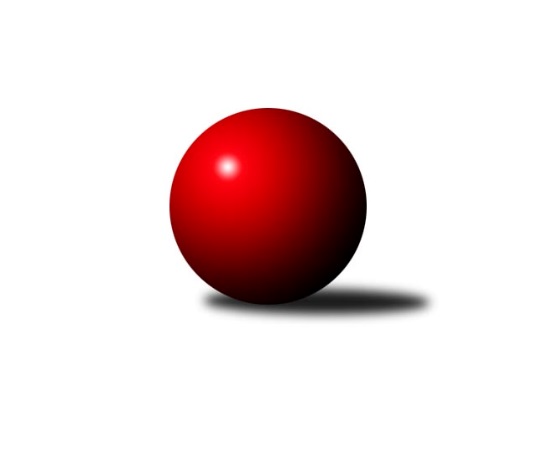 Č.6Ročník 2016/2017	10.5.2024 3.KLM A 2016/2017Statistika 6. kolaTabulka družstev:		družstvo	záp	výh	rem	proh	skore	sety	průměr	body	plné	dorážka	chyby	1.	TJ Lokomotiva České Budějovice	6	6	0	0	37.0 : 11.0 	(88.0 : 56.0)	3235	12	2193	1042	31.5	2.	Vltavan Loučovice	6	5	0	1	36.0 : 12.0 	(84.5 : 59.5)	3145	10	2147	998	33.5	3.	TJ Elektrárny Kadaň	6	4	0	2	29.0 : 19.0 	(75.0 : 69.0)	3158	8	2132	1026	30.2	4.	CB Dobřany B	6	4	0	2	28.0 : 20.0 	(80.5 : 63.5)	3177	8	2177	1000	36.8	5.	TJ Sokol Benešov	6	3	0	3	25.0 : 23.0 	(78.0 : 66.0)	3141	6	2105	1037	30	6.	TJ Slavoj Plzeň	6	3	0	3	24.0 : 24.0 	(69.0 : 75.0)	3107	6	2096	1012	33.8	7.	Kuželky Aš	6	2	1	3	25.0 : 23.0 	(74.0 : 70.0)	3320	5	2213	1107	32.5	8.	TJ Blatná	6	1	3	2	21.0 : 27.0 	(71.5 : 72.5)	3107	5	2106	1000	37.5	9.	SK Škoda VS Plzeň	6	2	1	3	16.0 : 32.0 	(57.5 : 86.5)	3118	5	2123	996	36.7	10.	TJ VTŽ Chomutov	6	1	1	4	17.0 : 31.0 	(63.5 : 80.5)	3111	3	2112	999	35.8	11.	TJ Kovohutě Příbram	6	1	0	5	15.0 : 33.0 	(68.5 : 75.5)	3169	2	2160	1009	25.5	12.	KK Karlovy Vary	6	1	0	5	15.0 : 33.0 	(54.0 : 90.0)	3013	2	2087	926	44.3Tabulka doma:		družstvo	záp	výh	rem	proh	skore	sety	průměr	body	maximum	minimum	1.	Vltavan Loučovice	4	4	0	0	27.0 : 5.0 	(59.0 : 37.0)	3106	8	3160	3001	2.	TJ Lokomotiva České Budějovice	3	3	0	0	19.0 : 5.0 	(46.5 : 25.5)	3145	6	3164	3122	3.	CB Dobřany B	4	3	0	1	19.0 : 13.0 	(53.0 : 43.0)	3429	6	3483	3383	4.	TJ Elektrárny Kadaň	2	2	0	0	13.0 : 3.0 	(27.5 : 20.5)	3223	4	3224	3222	5.	TJ Sokol Benešov	3	2	0	1	15.0 : 9.0 	(44.0 : 28.0)	3283	4	3317	3265	6.	TJ Blatná	3	1	2	0	14.0 : 10.0 	(40.5 : 31.5)	3051	4	3084	3011	7.	Kuželky Aš	4	1	1	2	15.0 : 17.0 	(46.5 : 49.5)	3176	3	3256	3113	8.	TJ VTŽ Chomutov	2	1	0	1	7.0 : 9.0 	(20.5 : 27.5)	3025	2	3093	2957	9.	SK Škoda VS Plzeň	2	1	0	1	6.0 : 10.0 	(20.5 : 27.5)	3192	2	3261	3123	10.	TJ Slavoj Plzeň	3	1	0	2	10.0 : 14.0 	(30.0 : 42.0)	3252	2	3342	3175	11.	KK Karlovy Vary	3	1	0	2	9.0 : 15.0 	(31.5 : 40.5)	2987	2	3125	2872	12.	TJ Kovohutě Příbram	3	1	0	2	8.0 : 16.0 	(34.0 : 38.0)	3092	2	3167	3036Tabulka venku:		družstvo	záp	výh	rem	proh	skore	sety	průměr	body	maximum	minimum	1.	TJ Lokomotiva České Budějovice	3	3	0	0	18.0 : 6.0 	(41.5 : 30.5)	3265	6	3476	3143	2.	TJ Slavoj Plzeň	3	2	0	1	14.0 : 10.0 	(39.0 : 33.0)	3059	4	3176	2955	3.	TJ Elektrárny Kadaň	4	2	0	2	16.0 : 16.0 	(47.5 : 48.5)	3141	4	3255	3058	4.	SK Škoda VS Plzeň	4	1	1	2	10.0 : 22.0 	(37.0 : 59.0)	3100	3	3270	2932	5.	Kuželky Aš	2	1	0	1	10.0 : 6.0 	(27.5 : 20.5)	3393	2	3415	3370	6.	CB Dobřany B	2	1	0	1	9.0 : 7.0 	(27.5 : 20.5)	3051	2	3057	3045	7.	Vltavan Loučovice	2	1	0	1	9.0 : 7.0 	(25.5 : 22.5)	3164	2	3200	3128	8.	TJ Sokol Benešov	3	1	0	2	10.0 : 14.0 	(34.0 : 38.0)	3094	2	3142	3043	9.	TJ Blatná	3	0	1	2	7.0 : 17.0 	(31.0 : 41.0)	3125	1	3359	2945	10.	TJ VTŽ Chomutov	4	0	1	3	10.0 : 22.0 	(43.0 : 53.0)	3132	1	3230	3046	11.	TJ Kovohutě Příbram	3	0	0	3	7.0 : 17.0 	(34.5 : 37.5)	3194	0	3276	3032	12.	KK Karlovy Vary	3	0	0	3	6.0 : 18.0 	(22.5 : 49.5)	3021	0	3148	2930Tabulka podzimní části:		družstvo	záp	výh	rem	proh	skore	sety	průměr	body	doma	venku	1.	TJ Lokomotiva České Budějovice	6	6	0	0	37.0 : 11.0 	(88.0 : 56.0)	3235	12 	3 	0 	0 	3 	0 	0	2.	Vltavan Loučovice	6	5	0	1	36.0 : 12.0 	(84.5 : 59.5)	3145	10 	4 	0 	0 	1 	0 	1	3.	TJ Elektrárny Kadaň	6	4	0	2	29.0 : 19.0 	(75.0 : 69.0)	3158	8 	2 	0 	0 	2 	0 	2	4.	CB Dobřany B	6	4	0	2	28.0 : 20.0 	(80.5 : 63.5)	3177	8 	3 	0 	1 	1 	0 	1	5.	TJ Sokol Benešov	6	3	0	3	25.0 : 23.0 	(78.0 : 66.0)	3141	6 	2 	0 	1 	1 	0 	2	6.	TJ Slavoj Plzeň	6	3	0	3	24.0 : 24.0 	(69.0 : 75.0)	3107	6 	1 	0 	2 	2 	0 	1	7.	Kuželky Aš	6	2	1	3	25.0 : 23.0 	(74.0 : 70.0)	3320	5 	1 	1 	2 	1 	0 	1	8.	TJ Blatná	6	1	3	2	21.0 : 27.0 	(71.5 : 72.5)	3107	5 	1 	2 	0 	0 	1 	2	9.	SK Škoda VS Plzeň	6	2	1	3	16.0 : 32.0 	(57.5 : 86.5)	3118	5 	1 	0 	1 	1 	1 	2	10.	TJ VTŽ Chomutov	6	1	1	4	17.0 : 31.0 	(63.5 : 80.5)	3111	3 	1 	0 	1 	0 	1 	3	11.	TJ Kovohutě Příbram	6	1	0	5	15.0 : 33.0 	(68.5 : 75.5)	3169	2 	1 	0 	2 	0 	0 	3	12.	KK Karlovy Vary	6	1	0	5	15.0 : 33.0 	(54.0 : 90.0)	3013	2 	1 	0 	2 	0 	0 	3Tabulka jarní části:		družstvo	záp	výh	rem	proh	skore	sety	průměr	body	doma	venku	1.	TJ Elektrárny Kadaň	0	0	0	0	0.0 : 0.0 	(0.0 : 0.0)	0	0 	0 	0 	0 	0 	0 	0 	2.	TJ Blatná	0	0	0	0	0.0 : 0.0 	(0.0 : 0.0)	0	0 	0 	0 	0 	0 	0 	0 	3.	TJ Sokol Benešov	0	0	0	0	0.0 : 0.0 	(0.0 : 0.0)	0	0 	0 	0 	0 	0 	0 	0 	4.	CB Dobřany B	0	0	0	0	0.0 : 0.0 	(0.0 : 0.0)	0	0 	0 	0 	0 	0 	0 	0 	5.	KK Karlovy Vary	0	0	0	0	0.0 : 0.0 	(0.0 : 0.0)	0	0 	0 	0 	0 	0 	0 	0 	6.	TJ Kovohutě Příbram	0	0	0	0	0.0 : 0.0 	(0.0 : 0.0)	0	0 	0 	0 	0 	0 	0 	0 	7.	Kuželky Aš	0	0	0	0	0.0 : 0.0 	(0.0 : 0.0)	0	0 	0 	0 	0 	0 	0 	0 	8.	Vltavan Loučovice	0	0	0	0	0.0 : 0.0 	(0.0 : 0.0)	0	0 	0 	0 	0 	0 	0 	0 	9.	TJ Slavoj Plzeň	0	0	0	0	0.0 : 0.0 	(0.0 : 0.0)	0	0 	0 	0 	0 	0 	0 	0 	10.	SK Škoda VS Plzeň	0	0	0	0	0.0 : 0.0 	(0.0 : 0.0)	0	0 	0 	0 	0 	0 	0 	0 	11.	TJ VTŽ Chomutov	0	0	0	0	0.0 : 0.0 	(0.0 : 0.0)	0	0 	0 	0 	0 	0 	0 	0 	12.	TJ Lokomotiva České Budějovice	0	0	0	0	0.0 : 0.0 	(0.0 : 0.0)	0	0 	0 	0 	0 	0 	0 	0 Zisk bodů pro družstvo:		jméno hráče	družstvo	body	zápasy	v %	dílčí body	sety	v %	1.	Zdeněk Kamiš 	TJ Lokomotiva České Budějovice  	6	/	6	(100%)	19.5	/	24	(81%)	2.	Pavel Černý 	TJ Lokomotiva České Budějovice  	6	/	6	(100%)	18	/	24	(75%)	3.	Miroslav Pešadík 	Vltavan Loučovice 	6	/	6	(100%)	16	/	24	(67%)	4.	Josef Gondek 	Vltavan Loučovice 	6	/	6	(100%)	15	/	24	(63%)	5.	Tomáš Viczmandi 	Kuželky Aš 	6	/	6	(100%)	15	/	24	(63%)	6.	Josef ml. Fišer ml.	CB Dobřany B 	5	/	5	(100%)	17	/	20	(85%)	7.	Karel Valeš 	TJ VTŽ Chomutov 	5	/	6	(83%)	17	/	24	(71%)	8.	Vladimír Šána 	TJ Elektrárny Kadaň 	5	/	6	(83%)	16.5	/	24	(69%)	9.	Jiří Vokurka 	TJ Blatná 	5	/	6	(83%)	14.5	/	24	(60%)	10.	Vladimír Matějka 	TJ Sokol Benešov  	4	/	4	(100%)	13	/	16	(81%)	11.	Tomáš Čožík 	TJ Sokol Benešov  	4	/	4	(100%)	11.5	/	16	(72%)	12.	Jaroslav Roj 	TJ Kovohutě Příbram  	4	/	5	(80%)	17	/	20	(85%)	13.	Ota Maršát st.	Kuželky Aš 	4	/	5	(80%)	13	/	20	(65%)	14.	Ivan Januš 	TJ Sokol Benešov  	4	/	5	(80%)	12.5	/	20	(63%)	15.	Daniel Lukáš 	TJ Elektrárny Kadaň 	4	/	5	(80%)	12	/	20	(60%)	16.	Tomáš Reban 	TJ Lokomotiva České Budějovice  	4	/	6	(67%)	16	/	24	(67%)	17.	Libor Dušek 	Vltavan Loučovice 	4	/	6	(67%)	15.5	/	24	(65%)	18.	Martin Hurta 	Kuželky Aš 	4	/	6	(67%)	15	/	24	(63%)	19.	Jan Hák 	TJ Elektrárny Kadaň 	4	/	6	(67%)	15	/	24	(63%)	20.	Martin Provazník 	CB Dobřany B 	4	/	6	(67%)	13.5	/	24	(56%)	21.	Martin Voltr 	TJ Lokomotiva České Budějovice  	4	/	6	(67%)	13.5	/	24	(56%)	22.	Jan Smolena 	Vltavan Loučovice 	4	/	6	(67%)	13.5	/	24	(56%)	23.	Dan Lexa 	TJ Blatná 	4	/	6	(67%)	13.5	/	24	(56%)	24.	Josef Hořejší 	TJ Slavoj Plzeň 	4	/	6	(67%)	13	/	24	(54%)	25.	Josef Kreutzer 	TJ Slavoj Plzeň 	4	/	6	(67%)	13	/	24	(54%)	26.	Stanislav Kníže 	TJ Blatná 	3	/	4	(75%)	8.5	/	16	(53%)	27.	Jiří Vaňata 	TJ Blatná 	3	/	5	(60%)	13	/	20	(65%)	28.	Petr Svoboda 	SK Škoda VS Plzeň  	3	/	5	(60%)	12	/	20	(60%)	29.	Václav Pilař 	Kuželky Aš 	3	/	5	(60%)	12	/	20	(60%)	30.	Robert Weis 	Vltavan Loučovice 	3	/	5	(60%)	11	/	20	(55%)	31.	Michal Šneberger 	CB Dobřany B 	3	/	5	(60%)	10.5	/	20	(53%)	32.	Michal Hrdina 	TJ Elektrárny Kadaň 	3	/	5	(60%)	10	/	20	(50%)	33.	Radek Šlouf 	Vltavan Loučovice 	3	/	5	(60%)	9.5	/	20	(48%)	34.	Petr Čolák 	KK Karlovy Vary 	3	/	5	(60%)	9	/	20	(45%)	35.	Lubomír Martinek 	KK Karlovy Vary 	3	/	6	(50%)	14	/	24	(58%)	36.	Jiří Reban 	TJ Lokomotiva České Budějovice  	3	/	6	(50%)	13	/	24	(54%)	37.	Jiří Opatrný 	TJ Slavoj Plzeň 	3	/	6	(50%)	13	/	24	(54%)	38.	Jan Koubský 	CB Dobřany B 	3	/	6	(50%)	13	/	24	(54%)	39.	Oldřich Hendl  	TJ Kovohutě Příbram  	3	/	6	(50%)	12.5	/	24	(52%)	40.	Václav Hranáč 	TJ Slavoj Plzeň 	3	/	6	(50%)	12.5	/	24	(52%)	41.	Stanislav Rada 	TJ VTŽ Chomutov 	3	/	6	(50%)	12	/	24	(50%)	42.	Jaroslav Lefner 	TJ Elektrárny Kadaň 	3	/	6	(50%)	10	/	24	(42%)	43.	Petr Červ 	TJ Sokol Benešov  	2	/	3	(67%)	8	/	12	(67%)	44.	Evžen Cígl 	TJ Blatná 	2	/	4	(50%)	9.5	/	16	(59%)	45.	Tomáš Svoboda 	TJ Sokol Benešov  	2	/	4	(50%)	8.5	/	16	(53%)	46.	Martin Trakal 	KK Karlovy Vary 	2	/	4	(50%)	6	/	16	(38%)	47.	Luboš Řezáč 	TJ Kovohutě Příbram  	2	/	5	(40%)	9	/	20	(45%)	48.	Jan Sýkora 	TJ Lokomotiva České Budějovice  	2	/	5	(40%)	7	/	20	(35%)	49.	Stanislav ml. Šmíd ml.	TJ VTŽ Chomutov 	2	/	6	(33%)	14.5	/	24	(60%)	50.	David Hošek 	TJ Kovohutě Příbram  	2	/	6	(33%)	13.5	/	24	(56%)	51.	Milan Vrabec 	SK Škoda VS Plzeň  	2	/	6	(33%)	10.5	/	24	(44%)	52.	Marcel Lukáš 	TJ Elektrárny Kadaň 	2	/	6	(33%)	8.5	/	24	(35%)	53.	Petr Harmáček 	TJ Slavoj Plzeň 	2	/	6	(33%)	8	/	24	(33%)	54.	Zbyněk Vytiska 	TJ VTŽ Chomutov 	2	/	6	(33%)	8	/	24	(33%)	55.	Jan Vank 	KK Karlovy Vary 	1	/	1	(100%)	3	/	4	(75%)	56.	Petr Kříž 	TJ Kovohutě Příbram  	1	/	1	(100%)	3	/	4	(75%)	57.	Radek Kneř 	CB Dobřany B 	1	/	1	(100%)	3	/	4	(75%)	58.	Jiří Hojsák 	KK Karlovy Vary 	1	/	1	(100%)	3	/	4	(75%)	59.	Miloš Rozhoň 	TJ Blatná 	1	/	1	(100%)	2.5	/	4	(63%)	60.	Ondřej Musil 	CB Dobřany B 	1	/	1	(100%)	2	/	4	(50%)	61.	Karel Sviták 	CB Dobřany B 	1	/	2	(50%)	4	/	8	(50%)	62.	Michal Müller 	TJ Slavoj Plzeň 	1	/	3	(33%)	5.5	/	12	(46%)	63.	Milan Bek 	CB Dobřany B 	1	/	3	(33%)	5	/	12	(42%)	64.	Jakub Harmáček 	TJ Slavoj Plzeň 	1	/	3	(33%)	4	/	12	(33%)	65.	Miroslav Šostý 	TJ Sokol Benešov  	1	/	4	(25%)	8.5	/	16	(53%)	66.	Martin Vít 	SK Škoda VS Plzeň  	1	/	4	(25%)	6.5	/	16	(41%)	67.	Jaroslav Solín 	Kuželky Aš 	1	/	4	(25%)	6	/	16	(38%)	68.	Vít Kobliha 	TJ Blatná 	1	/	4	(25%)	6	/	16	(38%)	69.	Milan Vicher 	SK Škoda VS Plzeň  	1	/	4	(25%)	4.5	/	16	(28%)	70.	Dušan Dvořák 	TJ Sokol Benešov  	1	/	4	(25%)	4	/	16	(25%)	71.	Jaroslav Tejml 	KK Karlovy Vary 	1	/	4	(25%)	4	/	16	(25%)	72.	Josef st. Fišer 	CB Dobřany B 	1	/	5	(20%)	10.5	/	20	(53%)	73.	Jaroslav Bulant 	Kuželky Aš 	1	/	5	(20%)	8	/	20	(40%)	74.	Petr Sachunský 	SK Škoda VS Plzeň  	1	/	5	(20%)	8	/	20	(40%)	75.	Milan Findejs 	SK Škoda VS Plzeň  	1	/	5	(20%)	8	/	20	(40%)	76.	Lukáš Kočí 	TJ Sokol Benešov  	1	/	5	(20%)	8	/	20	(40%)	77.	Josef Ženíšek 	KK Karlovy Vary 	1	/	5	(20%)	5.5	/	20	(28%)	78.	Tomáš Číž 	TJ Kovohutě Příbram  	1	/	5	(20%)	5.5	/	20	(28%)	79.	Ondřej Šmíd 	TJ VTŽ Chomutov 	1	/	6	(17%)	6.5	/	24	(27%)	80.	Pavel Boháč 	KK Karlovy Vary 	1	/	6	(17%)	6.5	/	24	(27%)	81.	Vítězslav Vodehnal 	KK Karlovy Vary 	0	/	1	(0%)	2	/	4	(50%)	82.	Jan Ambra 	TJ Elektrárny Kadaň 	0	/	1	(0%)	2	/	4	(50%)	83.	Martin Jirkal 	Vltavan Loučovice 	0	/	1	(0%)	2	/	4	(50%)	84.	Ladislav Filek 	SK Škoda VS Plzeň  	0	/	1	(0%)	1	/	4	(25%)	85.	Jaroslav Franěk 	TJ Sokol Benešov  	0	/	1	(0%)	1	/	4	(25%)	86.	Zdeněk Lukáš 	TJ Kovohutě Příbram  	0	/	1	(0%)	0	/	4	(0%)	87.	Filip Prokeš 	TJ VTŽ Chomutov 	0	/	1	(0%)	0	/	4	(0%)	88.	Václav Šefl 	TJ Kovohutě Příbram  	0	/	2	(0%)	3	/	8	(38%)	89.	Dominik Novotný 	CB Dobřany B 	0	/	2	(0%)	2	/	8	(25%)	90.	Libor Kupka 	KK Karlovy Vary 	0	/	3	(0%)	1	/	12	(8%)	91.	Josef Hůda 	TJ Kovohutě Příbram  	0	/	4	(0%)	5	/	16	(31%)	92.	Václav Mašek 	Kuželky Aš 	0	/	4	(0%)	4.5	/	16	(28%)	93.	Jan Kobliha 	TJ Blatná 	0	/	4	(0%)	4	/	16	(25%)	94.	Robert st. Suchomel st.	TJ VTŽ Chomutov 	0	/	5	(0%)	5.5	/	20	(28%)	95.	Lukáš Jaroš 	SK Škoda VS Plzeň  	0	/	5	(0%)	5	/	20	(25%)Průměry na kuželnách:		kuželna	průměr	plné	dorážka	chyby	výkon na hráče	1.	CB Dobřany, 1-4	3404	2286	1118	35.1	(567.5)	2.	TJ Slavoj Plzeň, 1-4	3276	2207	1069	27.3	(546.1)	3.	Benešov, 1-4	3242	2190	1052	32.8	(540.4)	4.	SK Škoda VS Plzeň, 1-4	3197	2157	1040	35.8	(532.9)	5.	Podbořany, 1-4	3170	2154	1016	31.0	(528.5)	6.	Kuželky Aš, 1-4	3157	2144	1013	33.0	(526.3)	7.	TJ Fezko Strakonice, 1-4	3099	2086	1012	25.8	(516.5)	8.	TJ Lokomotiva České Budějovice, 1-4	3080	2097	983	34.0	(513.3)	9.	TJ VTŽ Chomutov, 1-2	3059	2082	976	39.0	(509.9)	10.	TJ Blatná, 1-4	3055	2084	971	33.0	(509.3)	11.	Český Krumlov, 1-4	3037	2080	957	42.0	(506.3)	12.	Karlovy Vary, 1-4	3018	2066	952	37.8	(503.1)Nejlepší výkony na kuželnách:CB Dobřany, 1-4CB Dobřany B	3483	5. kolo	Josef ml. Fišer ml.	CB Dobřany B	650	6. koloTJ Lokomotiva České Budějovice 	3476	6. kolo	Josef ml. Fišer ml.	CB Dobřany B	638	5. koloCB Dobřany B	3454	3. kolo	Tomáš Reban 	TJ Lokomotiva České Budějovice 	629	6. koloKuželky Aš	3415	3. kolo	Michal Šneberger 	CB Dobřany B	621	3. koloCB Dobřany B	3394	6. kolo	Martin Provazník 	CB Dobřany B	617	5. koloCB Dobřany B	3383	1. kolo	Martin Provazník 	CB Dobřany B	595	3. koloTJ Blatná	3359	5. kolo	Jan Koubský 	CB Dobřany B	593	5. koloTJ Kovohutě Příbram 	3275	1. kolo	Radek Kneř 	CB Dobřany B	593	1. kolo		. kolo	Dan Lexa 	TJ Blatná	592	5. kolo		. kolo	Tomáš Viczmandi 	Kuželky Aš	590	3. koloTJ Slavoj Plzeň, 1-4Kuželky Aš	3370	5. kolo	Jiří Opatrný 	TJ Slavoj Plzeň	604	3. koloTJ Slavoj Plzeň	3342	3. kolo	Jaroslav Lefner 	TJ Elektrárny Kadaň	597	1. koloTJ Kovohutě Příbram 	3276	3. kolo	Jaroslav Roj 	TJ Kovohutě Příbram 	595	3. koloTJ Elektrárny Kadaň	3255	1. kolo	David Hošek 	TJ Kovohutě Příbram 	581	3. koloTJ Slavoj Plzeň	3240	5. kolo	Václav Pilař 	Kuželky Aš	578	5. koloTJ Slavoj Plzeň	3175	1. kolo	Josef Kreutzer 	TJ Slavoj Plzeň	575	5. kolo		. kolo	Daniel Lukáš 	TJ Elektrárny Kadaň	573	1. kolo		. kolo	Martin Hurta 	Kuželky Aš	573	5. kolo		. kolo	Ota Maršát st.	Kuželky Aš	570	5. kolo		. kolo	Jan Hák 	TJ Elektrárny Kadaň	566	1. koloBenešov, 1-4TJ Sokol Benešov 	3317	1. kolo	Tomáš Čožík 	TJ Sokol Benešov 	599	3. koloSK Škoda VS Plzeň 	3270	3. kolo	Lukáš Kočí 	TJ Sokol Benešov 	583	5. koloTJ Sokol Benešov 	3268	3. kolo	Vladimír Matějka 	TJ Sokol Benešov 	579	5. koloTJ Sokol Benešov 	3265	5. kolo	Vladimír Matějka 	TJ Sokol Benešov 	574	1. koloTJ VTŽ Chomutov	3188	1. kolo	Vladimír Matějka 	TJ Sokol Benešov 	572	3. koloKK Karlovy Vary	3148	5. kolo	Karel Valeš 	TJ VTŽ Chomutov	570	1. kolo		. kolo	Stanislav ml. Šmíd ml.	TJ VTŽ Chomutov	569	1. kolo		. kolo	Petr Červ 	TJ Sokol Benešov 	568	3. kolo		. kolo	Petr Červ 	TJ Sokol Benešov 	567	1. kolo		. kolo	Milan Findejs 	SK Škoda VS Plzeň 	564	3. koloSK Škoda VS Plzeň, 1-4SK Škoda VS Plzeň 	3261	4. kolo	Milan Vicher 	SK Škoda VS Plzeň 	591	4. koloTJ VTŽ Chomutov	3230	4. kolo	Karel Valeš 	TJ VTŽ Chomutov	583	4. koloTJ Slavoj Plzeň	3176	2. kolo	Stanislav ml. Šmíd ml.	TJ VTŽ Chomutov	581	4. koloSK Škoda VS Plzeň 	3123	2. kolo	Martin Vít 	SK Škoda VS Plzeň 	561	4. kolo		. kolo	Josef Kreutzer 	TJ Slavoj Plzeň	559	2. kolo		. kolo	Petr Svoboda 	SK Škoda VS Plzeň 	556	4. kolo		. kolo	Milan Findejs 	SK Škoda VS Plzeň 	555	2. kolo		. kolo	Josef Hořejší 	TJ Slavoj Plzeň	546	2. kolo		. kolo	Petr Harmáček 	TJ Slavoj Plzeň	544	2. kolo		. kolo	Martin Vít 	SK Škoda VS Plzeň 	535	2. koloPodbořany, 1-4TJ Elektrárny Kadaň	3224	5. kolo	Vladimír Šána 	TJ Elektrárny Kadaň	601	2. koloTJ Elektrárny Kadaň	3222	2. kolo	Ivan Januš 	TJ Sokol Benešov 	557	2. koloSK Škoda VS Plzeň 	3140	5. kolo	Daniel Lukáš 	TJ Elektrárny Kadaň	554	5. koloTJ Sokol Benešov 	3097	2. kolo	Michal Hrdina 	TJ Elektrárny Kadaň	542	5. kolo		. kolo	Petr Svoboda 	SK Škoda VS Plzeň 	541	5. kolo		. kolo	Tomáš Čožík 	TJ Sokol Benešov 	540	2. kolo		. kolo	Jan Hák 	TJ Elektrárny Kadaň	540	5. kolo		. kolo	Vladimír Šána 	TJ Elektrárny Kadaň	540	5. kolo		. kolo	Martin Vít 	SK Škoda VS Plzeň 	533	5. kolo		. kolo	Michal Hrdina 	TJ Elektrárny Kadaň	532	2. koloKuželky Aš, 1-4Kuželky Aš	3256	6. kolo	Tomáš Viczmandi 	Kuželky Aš	588	1. koloKuželky Aš	3218	1. kolo	Josef Gondek 	Vltavan Loučovice	568	2. koloVltavan Loučovice	3200	2. kolo	Tomáš Viczmandi 	Kuželky Aš	566	4. koloTJ Lokomotiva České Budějovice 	3143	4. kolo	Václav Pilař 	Kuželky Aš	561	6. koloTJ Sokol Benešov 	3142	6. kolo	Martin Hurta 	Kuželky Aš	559	6. koloKuželky Aš	3118	4. kolo	Tomáš Viczmandi 	Kuželky Aš	559	6. koloKuželky Aš	3113	2. kolo	Ivan Januš 	TJ Sokol Benešov 	556	6. koloTJ Blatná	3072	1. kolo	Jiří Vokurka 	TJ Blatná	555	1. kolo		. kolo	Ota Maršát st.	Kuželky Aš	553	6. kolo		. kolo	Jan Smolena 	Vltavan Loučovice	553	2. koloTJ Fezko Strakonice, 1-4TJ Lokomotiva České Budějovice 	3177	2. kolo	Oldřich Hendl  	TJ Kovohutě Příbram 	566	6. koloTJ Kovohutě Příbram 	3167	6. kolo	Jaroslav Roj 	TJ Kovohutě Příbram 	559	2. koloTJ Elektrárny Kadaň	3097	6. kolo	Zdeněk Kamiš 	TJ Lokomotiva České Budějovice 	552	2. koloTJ Kovohutě Příbram 	3074	2. kolo	Tomáš Reban 	TJ Lokomotiva České Budějovice 	551	2. koloTJ Sokol Benešov 	3043	4. kolo	Jaroslav Roj 	TJ Kovohutě Příbram 	545	6. koloTJ Kovohutě Příbram 	3036	4. kolo	Vladimír Matějka 	TJ Sokol Benešov 	540	4. kolo		. kolo	Pavel Černý 	TJ Lokomotiva České Budějovice 	538	2. kolo		. kolo	Tomáš Číž 	TJ Kovohutě Příbram 	535	6. kolo		. kolo	Vladimír Šána 	TJ Elektrárny Kadaň	532	6. kolo		. kolo	Martin Voltr 	TJ Lokomotiva České Budějovice 	527	2. koloTJ Lokomotiva České Budějovice, 1-4TJ Lokomotiva České Budějovice 	3164	5. kolo	Miroslav Pešadík 	Vltavan Loučovice	565	5. koloTJ Lokomotiva České Budějovice 	3148	3. kolo	Pavel Černý 	TJ Lokomotiva České Budějovice 	560	3. koloVltavan Loučovice	3128	5. kolo	Pavel Černý 	TJ Lokomotiva České Budějovice 	551	5. koloTJ Lokomotiva České Budějovice 	3122	1. kolo	Zdeněk Kamiš 	TJ Lokomotiva České Budějovice 	545	1. koloKK Karlovy Vary	2986	3. kolo	Josef Gondek 	Vltavan Loučovice	541	5. koloSK Škoda VS Plzeň 	2932	1. kolo	Zdeněk Kamiš 	TJ Lokomotiva České Budějovice 	541	5. kolo		. kolo	Martin Voltr 	TJ Lokomotiva České Budějovice 	539	3. kolo		. kolo	Josef Ženíšek 	KK Karlovy Vary	536	3. kolo		. kolo	Tomáš Reban 	TJ Lokomotiva České Budějovice 	536	5. kolo		. kolo	Tomáš Reban 	TJ Lokomotiva České Budějovice 	533	1. koloTJ VTŽ Chomutov, 1-2TJ Elektrárny Kadaň	3155	3. kolo	Michal Hrdina 	TJ Elektrárny Kadaň	562	3. koloTJ VTŽ Chomutov	3093	5. kolo	Oldřich Hendl  	TJ Kovohutě Příbram 	561	5. koloTJ Kovohutě Příbram 	3032	5. kolo	Marcel Lukáš 	TJ Elektrárny Kadaň	546	3. koloTJ VTŽ Chomutov	2957	3. kolo	Vladimír Šána 	TJ Elektrárny Kadaň	537	3. kolo		. kolo	Ondřej Šmíd 	TJ VTŽ Chomutov	535	3. kolo		. kolo	Luboš Řezáč 	TJ Kovohutě Příbram 	533	5. kolo		. kolo	Jaroslav Lefner 	TJ Elektrárny Kadaň	531	3. kolo		. kolo	Karel Valeš 	TJ VTŽ Chomutov	525	5. kolo		. kolo	Zbyněk Vytiska 	TJ VTŽ Chomutov	521	5. kolo		. kolo	Robert st. Suchomel st.	TJ VTŽ Chomutov	519	5. koloTJ Blatná, 1-4TJ Blatná	3084	4. kolo	Evžen Cígl 	TJ Blatná	551	4. koloTJ VTŽ Chomutov	3065	2. kolo	Vladimír Šána 	TJ Elektrárny Kadaň	550	4. koloSK Škoda VS Plzeň 	3058	6. kolo	Jiří Vaňata 	TJ Blatná	549	4. koloTJ Elektrárny Kadaň	3058	4. kolo	Petr Sachunský 	SK Škoda VS Plzeň 	547	6. koloTJ Blatná	3058	2. kolo	Jan Hák 	TJ Elektrárny Kadaň	538	4. koloTJ Blatná	3011	6. kolo	Jiří Vokurka 	TJ Blatná	537	2. kolo		. kolo	Petr Svoboda 	SK Škoda VS Plzeň 	533	6. kolo		. kolo	Karel Valeš 	TJ VTŽ Chomutov	531	2. kolo		. kolo	Stanislav Rada 	TJ VTŽ Chomutov	527	2. kolo		. kolo	Jiří Vaňata 	TJ Blatná	526	2. koloČeský Krumlov, 1-4Vltavan Loučovice	3160	1. kolo	Josef ml. Fišer ml.	CB Dobřany B	559	4. koloVltavan Loučovice	3156	4. kolo	Miroslav Pešadík 	Vltavan Loučovice	548	1. koloVltavan Loučovice	3108	3. kolo	Libor Dušek 	Vltavan Loučovice	546	3. koloCB Dobřany B	3045	4. kolo	Miroslav Pešadík 	Vltavan Loučovice	543	3. koloVltavan Loučovice	3001	6. kolo	Radek Šlouf 	Vltavan Loučovice	543	1. koloTJ Slavoj Plzeň	2955	6. kolo	Libor Dušek 	Vltavan Loučovice	542	1. koloTJ Blatná	2945	3. kolo	Josef Gondek 	Vltavan Loučovice	536	4. koloKK Karlovy Vary	2930	1. kolo	Jan Smolena 	Vltavan Loučovice	536	4. kolo		. kolo	Josef Gondek 	Vltavan Loučovice	535	1. kolo		. kolo	Josef Gondek 	Vltavan Loučovice	535	3. koloKarlovy Vary, 1-4KK Karlovy Vary	3125	6. kolo	Stanislav ml. Šmíd ml.	TJ VTŽ Chomutov	560	6. koloCB Dobřany B	3057	2. kolo	Jaroslav Tejml 	KK Karlovy Vary	557	6. koloTJ VTŽ Chomutov	3046	6. kolo	Jan Koubský 	CB Dobřany B	553	2. koloTJ Slavoj Plzeň	3046	4. kolo	Josef Hořejší 	TJ Slavoj Plzeň	539	4. koloKK Karlovy Vary	2964	4. kolo	Jan Vank 	KK Karlovy Vary	534	6. koloKK Karlovy Vary	2872	2. kolo	Pavel Boháč 	KK Karlovy Vary	529	4. kolo		. kolo	Petr Harmáček 	TJ Slavoj Plzeň	524	4. kolo		. kolo	Stanislav Rada 	TJ VTŽ Chomutov	521	6. kolo		. kolo	Jiří Hojsák 	KK Karlovy Vary	517	6. kolo		. kolo	Martin Trakal 	KK Karlovy Vary	515	4. koloČetnost výsledků:	8.0 : 0.0	1x	7.0 : 1.0	5x	6.0 : 2.0	9x	5.0 : 3.0	6x	4.0 : 4.0	3x	3.0 : 5.0	3x	2.0 : 6.0	5x	1.0 : 7.0	4x